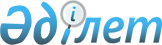 Батыс Қазақстан облысы Тасқала аудандық мәслихатының "2022-2024 жылдарға арналған аудандық бюджет туралы" 2021 жылғы 24 желтоқсандағы №17-1 шешіміне өзгерістер енгізу туралыБатыс Қазақстан облысы Тасқала аудандық мәслихатының 2022 жылғы 16 мамырдағы № 24-1 шешімі
      Батыс Қазақстан облысы Тасқала аудандық мәслихаты ШЕШТІ:
      1. Батыс Қазақстан облысы Тасқала аудандық мәслихатының "2022-2024 жылдарға арналған аудандық бюджет туралы" 2021 жылғы 24 желтоқсандағы №17-1 шешіміне (Нормативтік құқықтық актілерді мемлекеттік тіркеу тізілімінде №26065 болып тіркелген) келесі өзгерістер енгізілсін:
      1. Тасқала аудандық мәслихатының шешіміне мынадай өзгерістер енгізілсін:
      4 тармақ жаңа редакцияда жазылсын:
      "4. Аудандық бюджеттің теңгерімділігін қамтамасыз ету үшін 2022 жылға кірістер бөлу нормативі төмендегі кіші сыныптар кірістері бойынша белгіленсін:
      1) ірі кәсіпкерлік субъектілерінен және мұнай секторы ұйымдарынан түсетін түсімдерді қоспағанда, заңды тұлғалардан алынатын корпоративтік табыс салығы аудандық бюджетке – 72%;
      2) төлем көзінен салық салынатын табыстардан ұсталатын жеке табыс салығы аудандық бюджетке – 72%мөлшерінде есептеледі;
      3) төлем көзінен салық салынбайтын шетелдік азаматтардың табыстарынан ұсталатын жеке табыс салығы аудандық бюджетке – 72% мөлшерінде есептеледі;
      4) әлеуметтік салық аудандық бюджетке – 72% мөлшерінде есептеледі.".
      көрсетілген шешімнің 1-қосымшасы осы шешімнің қосымшасына сәйкес жаңа редакцияда жазылсын.
      2. Осы шешім 2022 жылғы 1 қаңтардан бастап қолданысқа енгізіледі. 2022 жылға арналған аудандық бюджет
      (мың теңге)
					© 2012. Қазақстан Республикасы Әділет министрлігінің «Қазақстан Республикасының Заңнама және құқықтық ақпарат институты» ШЖҚ РМК
				
      Мәслихат хатшысы

Ж. Бисенғалиева
Тасқала аудандық 
мәслихатының 2022 жылғы
16 мамырдағы № 24-1 шешіміне
қосымшаТасқала аудандық 
мәслихатының 2021 жылғы
24 желтоқсандағы № 17-1 
шешіміне 1-қосымша 
Санаты
Санаты
Санаты
Санаты
Санаты
Сомасы
Сыныбы
Сыныбы
Сыныбы
Сыныбы
Сомасы
Кіші сыныбы
Кіші сыныбы
Кіші сыныбы
Сомасы
Ерекшелігі
Ерекшелігі
Сомасы
Атауы
Сомасы
1
2
3
4
5
6
1) Кірістер
5 247 986
1
Салықтық түсімдер
645 000
01
Табыс салығы
244 797
1
Корпоративтік табыс салығы
29 080
2
Жеке табыс салығы
215 717
03
Әлеуметтiк салық
174 930
1
Әлеуметтік салық
174 930
04
Меншiкке салынатын салықтар
210 873
1
Мүлiкке салынатын салықтар
210 873
05
Тауарларға, жұмыстарға және қызметтерге салынатын ішкі салықтар
12 000
2
Акциздер
2 100
3
Табиғи және басқа да ресурстарды пайдаланғаны үшiн түсетiн түсiмдер
6 500
4
Кәсiпкерлiк және кәсiби қызметтi жүргiзгенi үшiн алынатын алымдар
3 400
08
Заңдық маңызы бар әрекеттерді жасағаны және (немесе) оған уәкілеттігі бар мемлекеттік органдар немесе лауазымды адамдар құжаттар бергені үшін алынатын міндетті төлемдер
2 400
1
Мемлекеттік баж
2 400
2
Салықтық емес түсiмдер
11 800
01
Мемлекеттік меншіктен түсетін кірістер
8 800
5
Мемлекет меншігіндегі мүлікті жалға беруден түсетін кірістер
8 500
7
Мемлекеттік бюджеттен берілген кредиттер бойынша сыйақылар
100
9
Мемлекет меншігінен түсетін басқа да кірістер
200
04
Мемлекеттік бюджеттен қаржыландырылатын, сондай-ақ Қазақстан Республикасы Ұлттық Банкінің бюджетінен (шығыстар сметасынан) қамтылатын және қаржыландырылатын мемлекеттік мекемелер салатын айыппұлдар, өсімпұлдар, санкциялар, өндіріп алулар
1 500
1
Мұнай секторы ұйымдарынан және Жәбірленушілерге өтемақы қорына түсетін түсімдерді қоспағанда, мемлекеттік бюджеттен қаржыландырылатын, сондай-ақ Қазақстан Республикасы Ұлттық Банкінің бюджетінен (шығыстар сметасынан) қамтылатын және қаржыландырылатын мемлекеттік мекемелер салатын айыппұлдар, өсімпұлдар, санкциялар, өндіріп алулар
1 500
06
Басқа да салықтық емес түсiмдер
1 500
1
Басқа да салықтық емес түсiмдер
1 500
3
Негізгі капиталды сатудан түсетін түсімдер
21 000
01
Мемлекеттік мекемелерге бекітілген мемлекеттік мүлікті сату
10 000
1
Мемлекеттік мекемелерге бекітілген мемлекеттік мүлікті сату
10 000
03
Жердi және материалдық емес активтердi сату
11 000
1
Жерді сату
10 000
2
Материалдық емес активтерді сату
1 000
4
Трансферттердің түсімдері
4 570 186
02
Мемлекеттiк басқарудың жоғары тұрған органдарынан түсетiн трансферттер
4 570 186
2
Облыстық бюджеттен түсетiн трансферттер
 4 570 186
Функционалдық топ
Функционалдық топ
Функционалдық топ
Функционалдық топ
Функционалдық топ
Сомасы
Кіші функция
Кіші функция
Кіші функция
Кіші функция
Сомасы
Бюджеттік бағдарламалардың әкімшісі
Бюджеттік бағдарламалардың әкімшісі
Бюджеттік бағдарламалардың әкімшісі
Сомасы
Бағдарлама
Бағдарлама
Сомасы
Атауы
Сомасы
1
2
3
4
5
6
2) Шығындар 
 5 451 244
01
Жалпы сипаттағы мемлекеттiк қызметтер 
545 222
1
Мемлекеттiк басқарудың жалпы функцияларын орындайтын өкілді, атқарушы және басқа органдар
191 971
112
Аудан (облыстық маңызы бар қала) мәслихатының аппараты
44 029
001
Аудан (облыстық маңызы бар қала) мәслихатының қызметін қамтамасыз ету жөніндегі қызметтер
44 029
122
Аудан (облыстық маңызы бар қала) әкімінің аппараты
147 942
001
Аудан (облыстық маңызы бар қала) әкімінің қызметін қамтамасыз ету жөніндегі қызметтер
144 947
003
Мемлекеттік органның күрделі шығыстары
2 995
2
Қаржылық қызмет
2 567
459
Ауданның (облыстық маңызы бар қаланың) экономика және қаржы бөлімі
2 567
003
Салық салу мақсатында мүлікті бағалауды жүргізу
677
010
Жекешелендіру, коммуналдық меншікті басқару, жекешелендіруден кейінгі қызмет және осыған байланысты дауларды реттеу 
1 890
9
Жалпы сипаттағы өзге де мемлекеттiк қызметтер
350 684
454
Ауданның (облыстық маңызы бар қаланың) кәсіпкерлік және ауыл шаруашылығы бөлімі
31 922
001
Жергілікті деңгейде кәсіпкерлікті және ауыл шаруашылығын дамыту саласындағы мемлекеттік саясатты іске асыру жөніндегі қызметтер
31 922
458
Ауданның (облыстық маңызы бар қаланың) тұрғын үй-коммуналдық шаруашылығы, жолаушылар көлігі және автомобиль жолдары бөлімі
32 039
001
Жергілікті деңгейде тұрғын үй-коммуналдық шаруашылығы, жолаушылар көлігі және автомобиль жолдары саласындағы мемлекеттік саясатты іске асыру жөніндегі қызметтер
32 039
113
Төменгі тұрған бюджеттерге берілетін нысаналы ағымдағы трансферттер
0
459
Ауданның (облыстық маңызы бар қаланың) экономика және қаржы бөлімі
286 723
001
Ауданның (облыстық маңызы бар қаланың) экономикалық саясаттын қалыптастыру мен дамыту, мемлекеттік жоспарлау, бюджеттік атқару және коммуналдық меншігін басқару саласындағы мемлекеттік саясатты іске асыру жөніндегі қызметтер 
84 130
015
Мемлекеттік органның күрделі шығыстары
0
113
Төменгі тұрған бюджеттерге берілетін нысаналы ағымдағы трансферттер
202 593
02
Қорғаныс
20 099
1
Әскери мұқтаждар
2 259
122
Аудан (облыстық маңызы бар қала) әкімінің аппараты
2 259
005
Жалпыға бірдей әскери міндетті атқару шеңберіндегі іс-шаралар
2 259
2
Төтенше жағдайлар жөніндегі жұмыстарды ұйымдастыру
17 840
122
Аудан (облыстық маңызы бар қала) әкімінің аппараты
17 840
006
Аудан (облыстық маңызы бар қала) ауқымындағы төтенше жағдайлардың алдын алу және оларды жою
9 004
007
Аудандық (қалалық) ауқымдағы дала өрттерінің, сондай-ақ мемлекеттік өртке қарсы қызмет органдары құрылмаған елді мекендерде өрттердің алдын алу және оларды сөндіру жөніндегі іс-шаралар
8 836
03
Қоғамдық тәртіп, қауіпсіздік, құқықтық, сот, қылмыстық-атқару қызметі
1471
9
Қоғамдық тәртіп және қауіпсіздік саласындағы басқа да қызметтер
1471
458
Ауданның (облыстық маңызы бар қаланың) тұрғын үй-коммуналдық шаруашылығы, жолаушылар көлігі және автомобиль жолдары бөлімі
1471
021
Елді мекендерде жол қозғалысы қауіпсіздігін қамтамасыз ету
1471
06
Әлеуметтiк көмек және әлеуметтiк қамсыздандыру
485 101
1
Әлеуметтiк қамсыздандыру
70 884
451
Ауданның (облыстық маңызы бар қаланың) жұмыспен қамту және әлеуметтік бағдарламалар бөлімі
70 884
005
Мемлекеттік атаулы әлеуметтік көмек 
70 884
2
Әлеуметтiк көмек
376 718
451
Ауданның (облыстық маңызы бар қаланың) жұмыспен қамту және әлеуметтік бағдарламалар бөлімі
376 718
002
Жұмыспен қамту бағдарламасы
135 637
006
Тұрғын үйге көмек көрсету
1 434
007
Жергілікті өкілетті органдардың шешімі бойынша мұқтаж азаматтардың жекелеген топтарына әлеуметтік көмек
36 105
010
Үйден тәрбиеленіп оқытылатын мүгедек балаларды материалдық қамтамасыз ету
1 329
014
Мұқтаж азаматтарға үйде әлеуметтік көмек көрсету
103 208
017
Оңалтудың жеке бағдарламасына сәйкес мұқтаж мүгедектердi мiндеттi гигиеналық құралдармен қамтамасыз ету, қозғалуға қиындығы бар бірінші топтағы мүгедектерге жеке көмекшінің және есту бойынша мүгедектерге қолмен көрсететiн тіл маманының қызметтерін ұсыну
46 282
023
Жұмыспен қамту орталықтарының қызметін қамтамасыз ету
52 723
9
Әлеуметтiк көмек және әлеуметтік қамтамасыз ету салаларындағы өзге де қызметтер
37 499
451
Ауданның (облыстық маңызы бар қаланың) жұмыспен қамту және әлеуметтік бағдарламалар бөлімі
34 499
001
Жергілікті деңгейде халық үшін әлеуметтік бағдарламаларды жұмыспен қамтуды қамтамасыз етуді іске асыру саласындағы мемлекеттік саясатты іске асыру жөніндегі қызметтер
33 966
011
Жәрдемақыларды және басқа да әлеуметтік төлемдерді есептеу, төлеу мен жеткізу бойынша қызметтерге ақы төлеу
533
050
Қазақстан Республикасында мүгедектердің құқықтарын қамтамасыз етуге және өмір сүру сапасын жақсарту
0
458
Ауданның (облыстық маңызы бар қаланың) тұрғын үй-коммуналдық шаруашылығы, жолаушылар көлігі және автомобиль жолдары бөлімі
3 000
094
Әлеуметтік көмек ретінде тұрғын үй сертификаттарын беру
3 000
07
Тұрғын үй-коммуналдық шаруашылық
172 934
1
Тұрғын үй шаруашылығы
152 051
458
Ауданның (облыстық маңызы бар қаланың) тұрғын үй-коммуналдық шаруашылығы, жолаушылар көлігі және автомобиль жолдары бөлімі
32 614
003
Мемлекеттік тұрғын үй қорын сақтауды ұйымдастыру
2 917
004
Азаматтардың жекелеген санаттарын тұрғын үймен қамтамасыз ету
0
033
Инженерлік-коммуникациялық инфрақұрылымды жобалау, дамыту және (немесе) жайластыру
29 697
466
Ауданның (облыстық маңызы бар қаланың) сәулет, қала құрылысы және құрылыс бөлімі
119 437
003
Коммуналдық тұрғын үй қорының тұрғын үйін жобалау және (немесе) салу, реконструкциялау 
110 092
004
Инженерлік-коммуникациялық инфрақұрылымды жобалау, дамыту және (немесе) жайластыру
9 345
2
Коммуналдық шаруашылық
1 498
458
Ауданның (облыстық маңызы бар қаланың) тұрғын үй-коммуналдық шаруашылығы, жолаушылар көлігі және автомобиль жолдары бөлімі
1 498
012
Сумен жабдықтау және су бұру жүйесінің жұмыс істеуі
1 498
3
Елді-мекендерді көркейту
19 385
458
Ауданның (облыстық маңызы бар қаланың) тұрғын үй-коммуналдық шаруашылығы, жолаушылар көлігі және автомобиль жолдары бөлімі
19 385
015
Елдi мекендердегі көшелердi жарықтандыру
14 885
016
Обеспечение санитарии населенных пунктов
4 500
466
Ауданның (облыстық маңызы бар қаланың) сәулет, қала құрылысы және құрылыс бөлімі
0
058
Елді мекендердегі сумен жабдықтау және су бұру жүйелерін дамыту
0
08
Мәдениет, спорт, туризм және ақпараттық кеңістiк
605 688
1
Мәдениет саласындағы қызмет
253 608
457
Ауданның (облыстық маңызы бар қаланың) мәдениет, тілдерді дамыту, дене шынықтыру және спорт бөлімі
183 907
003
Мәдени-демалыс жұмысын қолдау
183 907
466
Ауданның (облыстық маңызы бар қаланың) сәулет, қала құрылысы және құрылыс бөлімі
69 701
011
Мәдениет объектілерін дамыту
69 701
2
Спорт
93 994
457
Ауданның (облыстық маңызы бар қаланың) мәдениет, тілдерді дамыту, дене шынықтыру және спорт бөлімі
93 994
008
Ұлттық және бұқаралық спорт түрлерін дамыту
88 396
009
Аудандық (облыстық маңызы бар қалалық) деңгейде спорттық жарыстар өткiзу
2 126
010
Әртүрлi спорт түрлерi бойынша аудан (облыстық маңызы бар қала) құрама командаларының мүшелерiн дайындау және олардың облыстық спорт жарыстарына қатысуы
3 472
3
Ақпараттық кеңiстiк
173 569
456
Ауданның (облыстық маңызы бар қаланың) ішкі саясат бөлімі
14 995
002
Мемлекеттік ақпараттық саясат жүргізу жөніндегі қызметтер
14 995
457
Ауданның (облыстық маңызы бар қаланың) мәдениет, тілдерді дамыту, дене шынықтыру және спорт бөлімі
158 574
006
Аудандық (қалалық) кiтапханалардың жұмыс iстеуi
157 548
007
Мемлекеттік тілді және Қазақстан халқының басқа да тілдерін дамыту
1 026
9
Мәдениет, спорт, туризм және ақпараттық кеңiстiктi ұйымдастыру жөнiндегi өзге де қызметтер
84 517
456
Ауданның (облыстық маңызы бар қаланың) ішкі саясат бөлімі
56 093
001
Жергілікті деңгейде ақпарат, мемлекеттілікті нығайту және азаматтардың әлеуметтік сенімділігін қалыптастыру саласында мемлекеттік саясатты іске асыру жөніндегі қызметтер
23 042
003
Жастар саясаты саласында іс-шараларды іске асыру
33 051
006
Мемлекеттікорганныңкүрделішығыстары
0
457
Ауданның (облыстық маңызы бар қаланың) мәдениет, тілдерді дамыту, дене шынықтыру және спорт бөлімі
28 424
001
Жергілікті деңгейде мәдениет, тілдерді дамыту, дене шынықтыру және спорт саласында мемлекеттік саясатты іске асыру жөніндегі қызметтер
21 268
032
Ведомстволық бағыныстағы мемлекеттік мекемелер мен ұйымдардың күрделі шығыстары
7 156
10
Ауыл, су, орман, балық шаруашылығы, ерекше қорғалатын табиғи аумақтар, қоршаған ортаны және жануарлар дүниесін қорғау, жер қатынастары
95 791
6
Жер қатынастары
22 797
463
Ауданның (облыстық маңызы бар қаланың) жер қатынастары бөлімі
22 797
001
Аудан (облыстық маңызы бар қала) аумағында жер қатынастарын реттеу саласындағы мемлекеттік саясатты іске асыру жөніндегі қызметтер
22 797
9
Ауыл, су, орман, балық шаруашылығы, қоршаған ортаны қорғау және жер қатынастары саласындағы басқа да қызметтер
72 994
459
Ауданның (облыстық маңызы бар қаланың) экономика және қаржы бөлімі
72 994
099
Мамандарға әлеуметтік қолдау көрсету жөніндегі шараларды іске асыру
72 994
11
Өнеркәсіп, сәулет, қала құрылысы және құрылыс қызметі
30 078
2
Сәулет, қала құрылысы және құрылыс қызметі
30 078
466
Ауданның (облыстық маңызы бар қаланың) сәулет, қала құрылысы және құрылыс бөлімі
30 078
001
Құрылыс, облыс қалаларының, аудандарының және елді мекендерінің сәулеттік бейнесін жақсарту саласындағы мемлекеттік саясатты іске асыру және ауданның (облыстық маңызы бар қаланың) аумағын оңтайла және тиімді қала құрылыстық игеруді қамтамасыз ету жөніндегі қызметтер 
30 078
013
Аудан аумағында қала құрылысын дамытудың кешенді схемаларын, аудандық (облыстық) маңызы бар қалалардың, кенттердің және өзге де ауылдық елді мекендердің бас жоспарларын әзірлеу
0
12
Көлiк және коммуникация
566 898
1
Автомобиль көлiгi
554 298
458
Ауданның (облыстық маңызы бар қаланың) тұрғын үй-коммуналдық шаруашылығы, жолаушылар көлігі және автомобиль жолдары бөлімі
554 298
023
Автомобиль жолдарының жұмыс істеуін қамтамасыз ету
63 300
045
Аудандық маңызы бар автомобиль жолдарын және елді-мекендердің көшелерін күрделі және орташа жөндеу
490 998
9
Көлiк және коммуникациялар саласындағы өзге де қызметтер
12 600
458
Ауданның (облыстық маңызы бар қаланың) тұрғын үй-коммуналдық шаруашылығы, жолаушылар көлігі және автомобиль жолдары бөлімі
12 600
037
Әлеуметтік маңызы бар қалалық (ауылдық), қала маңындағы және ауданішілік қатынастар бойынша жолаушылар тасымалдарын субсидиялау
12 600
13
Басқалар
13 556
9
Басқалар
13 556
459
Ауданның (облыстық маңызы бар қаланың) экономика және қаржы бөлімі
13 556
012
Ауданның (облыстық маңызы бар қаланың) жергілікті атқарушы органының резерві
13 556
14
Борышқа қызмет көрсету
11 031
1
Борышқа қызмет көрсету
11 031
459
Ауданның (облыстық маңызы бар қаланың) экономика және қаржы бөлімі
11 031
021
Жергілікті атқарушы органдардың облыстық бюджеттен қарыздар бойынша сыйақылар мен өзге де төлемдерді төлеу бойынша борышына қызмет көрсету 
11 031
15
Трансферттер
2 903 375
1
Трансферттер
2 903 375
459
Ауданның (облыстық маңызы бар қаланың) экономика және қаржы бөлімі
2 903 375
006
Пайдаланылмаған (толық пайдаланылмаған) нысаналы трансферттерді қайтару
454
049
Бюджет заңнамасымен қарастырылған жағдайларда жалпы сипаттағы трансферттерді қайтару
2 635 506
038
Субвенциялар
236 247
054
Қазақстан Республикасының Ұлттық қорынан берілетін нысаналы трансферт есебінен республикалық бюджеттен бөлінген пайдаланылмаған (түгел пайдаланылмаған) нысаналы трансферттердің сомасын қайтару
31 168
3) Таза бюджеттік кредиттеу
51 483
Бюджеттiк кредиттер
119 457
07
Тұрғын үй-коммуналдық шаруашылық
0
1
Тұрғын үй шаруашылығы
0
458
Ауданның (облыстық маңызы бар қаланың) тұрғын үй-коммуналдық шаруашылығы, жолаушылар көлігі және автомобиль жолдары бөлімі
0
081
Кондоминиум объектілерінің ортақ мүлкіне күрделі жөндеу жүргізуге кредит беру
0
10
Ауыл, су, орман, балық шаруашылығы, ерекше қорғалатын табиғи аумақтар, қоршаған ортаны және жануарлар дүниесін қорғау, жер қатынастары
119 457
9
Ауыл, су, орман, балық шаруашылығы, қоршаған ортаны қорғау және жер қатынастары саласындағы басқа да қызметтер
119 457
459
Ауданның (облыстық маңызы бар қаланың) экономика және қаржы бөлімі
119 457
018
Мамандарды әлеуметтік қолдау шараларын іске асыру үшін бюджеттік кредиттер
119 457
Санаты
Санаты
Санаты
Санаты
Санаты
Сомасы
Сыныбы
Сыныбы
Сыныбы
Сыныбы
Сомасы
Кіші сыныбы
Кіші сыныбы
Кіші сыныбы
Сомасы
Ерекшелігі
Ерекшелігі
Сомасы
Атауы
Сомасы
1
2
3
4
5
6
Бюджеттiк кредиттерді өтеу
 67 974
5
Бюджеттік кредиттерді өтеу
67 974
01
Бюджеттік кредиттерді өтеу
67 974
1
Мемлекеттік бюджеттен берілген бюджеттік кредиттерді өтеу
67 974
4) Қаржы активтерімен операциялар бойынша сальдо
0
Қаржы активтерін сатып алу
0
Санаты
Санаты
Санаты
Санаты
Санаты
Сомасы
Сыныбы
Сыныбы
Сыныбы
Сыныбы
Сомасы
Кіші сыныбы
Кіші сыныбы
Кіші сыныбы
Сомасы
Ерекшелігі
Ерекшелігі
Сомасы
Атауы
Сомасы
1
2
3
4
5
6
Мемлекеттің қаржы активтерін сатудан түсетін түсімдер
0
6
Мемлекеттің қаржы активтерін сатудан түсетін түсімдер
0
01
Мемлекеттің қаржы активтерін сатудан түсетін түсімдер
0
1
Қаржы активтерін ел ішінде сатудан түсетін түсімдер
0
5) Бюджет тапшылығы (профициті)
 - 254 741
6) Бюджет тапшылығын қаржыландыру (профицитін пайдалану)
254 741
7
Қарыздар түсімдері
119 457
01
Мемлекеттік ішкі қарыздар
119 457
2
Қарыз алу келісім-шарттары
119 457
Функционалдық топ
Функционалдық топ
Функционалдық топ
Функционалдық топ
Функционалдық топ
Сомасы
Кіші функция
Кіші функция
Кіші функция
Кіші функция
Сомасы
Бюджеттік бағдарламалардың әкімшісі
Бюджеттік бағдарламалардың әкімшісі
Бюджеттік бағдарламалардың әкімшісі
Сомасы
Бағдарлама
Бағдарлама
Сомасы
Атауы
Сомасы
1
2
3
4
5
6
16
Қарыздарды өтеу
 67 974
1
Қарыздарды өтеу
67 974
459
Ауданның (облыстық маңызы бар қаланың) экономика және қаржы бөлімі
67 974
005
Жергілікті атқарушы органның жоғары тұрған бюджет алдындағы борышын өтеу
67 974
Санаты
Санаты
Санаты
Санаты
Санаты
Сомасы
Сыныбы
Сыныбы
Сыныбы
Сыныбы
Сомасы
Кіші сыныбы
Кіші сыныбы
Кіші сыныбы
Сомасы
Ерекшелігі
Ерекшелігі
Сомасы
Атауы
Сомасы
1
2
3
4
5
6
8
Бюджет қаражатының пайдаланылатын қалдықтары
 203 258
01
Бюджет қаражаты қалдықтары
203 258
1
Бюджет қаражатының бос қалдықтары
203 258